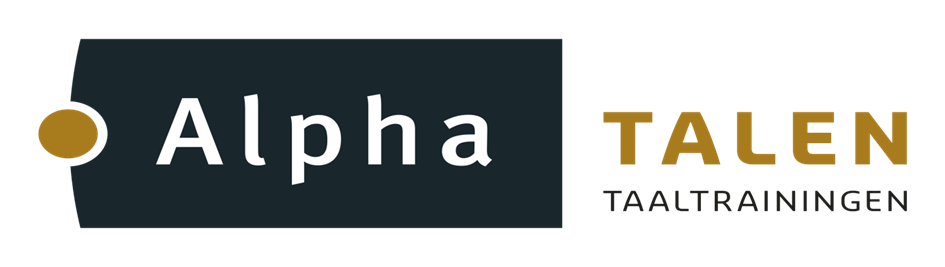 			Inschrijvingsformulier                         Conversatiecursus NT2 A2-A2+						Donderdag 5 september 2019			  	Lesdagen: 	donderdag				Tijdstip:	 		9.15-10.45 uur Naam:				________________________________________Adres:				________________________________________Postcode + plaats:		________________________________________Telefoonnummer:		________________________________________E-mailadres:			________________________________________Geboortedatum:			________________________________________Nationaliteit:			________________________________________Beroep:				________________________________________Vooropleiding:			________________________________________Duur cursus:			5 lessen van 1,5 uur   Lesdata:	 			5, 12,19, 26 september en 10 oktober 2019 Plaats:				De Framboos, Frambozenweg 61 LeidenPrijs:					€ 225,00Datum:										Handtekening 